На основу члана 116. став 1.  Закона о јавним набавкама („Сл.гласник РС“ бр.124/2012, 14/2015 и 68/2015), Градска управа за инфраструктуру и развој  Града Ужица објављујеОБАВЕШТЕЊЕ О ЗАКЉУЧЕНОМ УГОВОРУ
Врста поступка: јавна набавка мале вредности  Врста предмета набавке: радовиОпис предмета набавке: Путна инфраструктура у ГО СевојноВрста наручиоца: градска и општинска управаИнтернет страница наручиоца: www.uzice.rs Редни број јавне набавке у плану набавки: 1.3.2Природа, обим, основна обележја, место извођења радова:Радови на путној инфраструктури у Градској општини Севојно и то: А) Асфалтирање пута у Караџића луци – затворени пропуст други део 380м, ш=2,5м асфалт, Б) Асфалтирање деонице на Рујевцу-Ђурић, 205м дужине и 2,5м ширине; обим радова дефинисан предмером радова на путној инфраструктури у Градској општини Севојно; место извођења радова – ГО СевојноНазив и ознака из општег речника набавке: радови на путевима – 45233140-2.Процењена вредност јавне набавке: 2.127.220 динара без ПДВ-аУговорена вредност јавне набавке: 2.097.920 динара без ПДВ-а                                                             2.517.504 динара са ПДВ-ом(Начин финансирања:Наручилац 67% од уговорене вредности, односно 1.405.606,40 динара без пдв-а, 1.686.727,68 динара са пдв-ом и ГО Севојно 33% од уговорене вредности односно 692.313,60 динара без пдв-а, односно 830.776,32 динара са пдв-ом)Критеријум за доделу уговора: најнижа понуђена ценаБрој примљених понуда:2 (две) понудеНајвиша понуђена цена: 2.127.160 динара без ПДВ-аНајнижа понуђена цена: 2.097.920 динара без ПДВ-аНајвиша понуђена цена код прихватљивих понуда: 2.127.160 динара без ПДВ-аНајнижа понуђена цена код прихватљивих понуда: 2.097.920 динара без ПДВ-аДео или вредност уговора који ће се извршити преко подизвођача: не наступа са подизвођачемДатум доношења одлуке о додели уговора: 22.10.2019. годинеДатум закључења уговора:  06.11.2019. годинеОсновни подаци о добављачу:  «Транс-коп» доо, Чајетина, ул.Златиборска бр.3, ПИБ:103974218; МБ:20062436Период важења уговора: до испуњења уговорних обавезаОколности које представљају основ за измену уговора: околности су дефинисане чланом 21. и чланом 22. предметног уговораЛица за контакт: Славиша Пројевић, slavisa.projevic@uzice.rs и Ивана Дрчелић, ivana.drcelic@uzice.rs  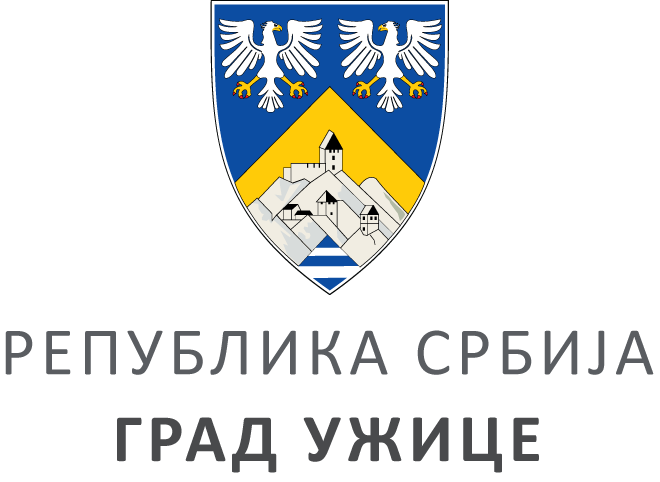 ГРАДСКА УПРАВА ЗА ИНФРАСТРУКТУРУ И РАЗВОЈГРАДСКА УПРАВА ЗА ИНФРАСТРУКТУРУ И РАЗВОЈГРАДСКА УПРАВА ЗА ИНФРАСТРУКТУРУ И РАЗВОЈГРАДСКА УПРАВА ЗА ИНФРАСТРУКТУРУ И РАЗВОЈVIII ББрој: 404-296/19ББрој: 404-296/19Датум:Датум:06.11.2019